Einladung Pfingstausfahrt 18. Mai - 20. Mai 2024Haute-Savoie (Obersavoyen bzw. Hochsavoyen)Kopieren und in das Mail einfügen und ergänzen:---------------------------------------------------------------------------------------------------------------------------Anmeldung:	Name:	Vorname:	Anzahl Personen:	Gewünschtes Zimmer:(Bemerkung zum Zimmer (Doppelzimmer / Einzelzimmer)Haute-Savoie (Obersavoyen bzw. Hochsavoyen)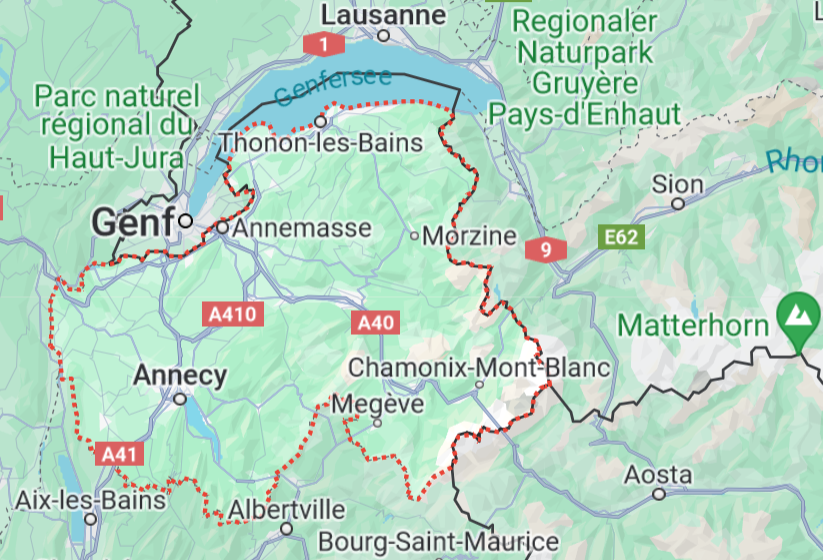 Les Cornettes besitzt ein Wellnessbereich mit Schwimmbad, Whirlpool, Hammam, Sauna und Massagen im Herzen der Haute-Savoie, der ganz der Entspannung und Beruhigung gewidmet ist. Für diejenigen, die z.B. am Sonntag im Hotel bleiben wollen, bietet das AyurOm Spa-Team https://www.ayurom.fr/en/ ein reichhaltiges Angebot an Massagen aus ayurvedischen Traditionen und traditioneller indischer Medizin an.Reservierung ist vorab notwendig: contact@ayurom.fr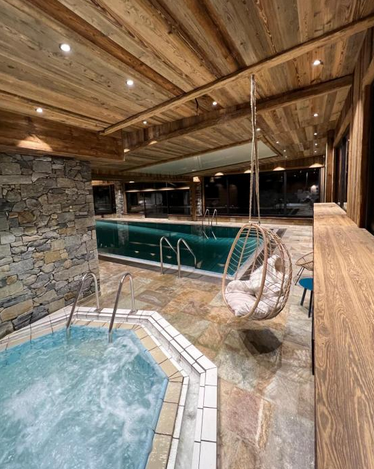 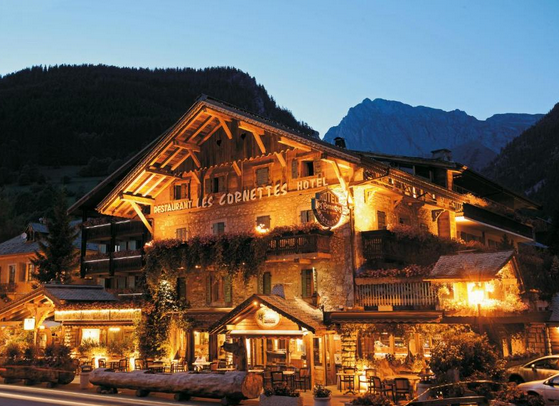 Treffpunkt:Samstag 18.05.2024 Zeit:Treffpunkt: 11.00Restaurant Schärligbad Schärligbad 16196 Marbach LUAbfahrt:12.30 (vollgetankt) Richtung Schallenbergpass, Spiez, JaunpassZvierihalt:Ca. 14.30: anschliessend Fahrt Richtung Gruyère, Col des Mosses, Aigle, Morgins PassAnkunft:Ca. 17.00-17.30 (Ab Escholzmatt ca. 200km)Les Cornettes Resort & Spa, 43 Routes des Frasses 74360 La Chapelle-d’Abondance, Frankreichhttps://www.lescornettes.com/en/Kosten pro Person inkl. Frühstück, Nachtessen, Apéritif des Hauses, eine Weinflasche pro Abend für 4 Personen und freier Zugang zum AyurOm Spa-Bereich€ 225.- 2 Nächte im Doppelzimmer€ 295.- 2 Nächte im Einzelzimmer Anmeldung bis 15.2.24president@the15ers.ch